Faculty Exploratory Travel ProposalUniversity of North Georgia in LondonFaculty-Led Short-term Study Abroad Program Summer 2019Proposal prepared for:Pamela Newell, Professor82 College Circle, 330 Hansford HallUniversity of North GeorgiaDahlonega, Georgia 30597Pamela.newell@ung.eduProposal prepared by:Chuck Hermans, Travel ConsultantuAdventure, LLC TravelThe Hammons Tower901 E. St. Louis St.Suite. 200-9Springfield, MO 65806(417) 268-0891adventuremaker@uadventuretravel.com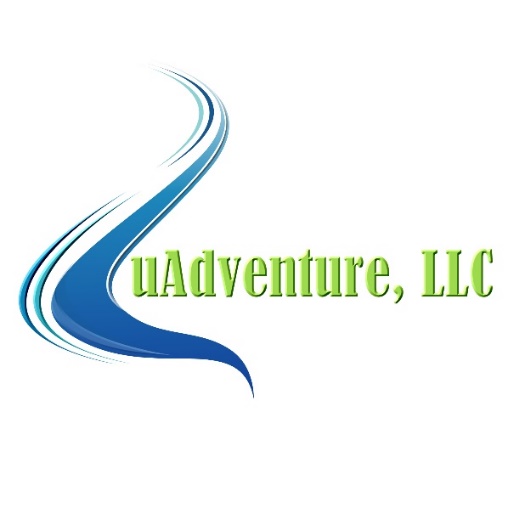 uAdventure, LLC Travel, 901 E. St. Louis St., Suite 200-14, Springfield, MO 65806, (417) 771-8885adventuremaker@uadventuretravel.comwww.uAdventureTravel.comTentative Itinerary- LondonTuesday, August 13rd : Atlanta to London3:00pm Arrive at Atlanta airport5:54 pm: Flight: to London						     Wednesday, August 14th  Arrive in London at LGW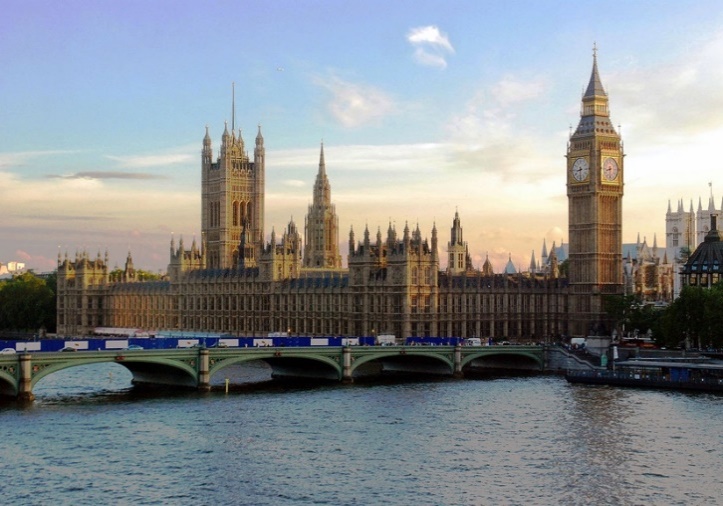 Private Airport transferLondon Card and Oster Card – Tube and Bus Transportation 14th-17thVisit the Tower of London. See the world-famous crown jewels at one of the world’s most famous fortresses. The tower has been used as a palace, prison, armoury, and even a zoo! Enjoy the views of the River Thames.Suggested Lunch at Sargeant’s Mess. This classic British dining experience includes a view of Tower Bridge and the River Thames. (NIC)Take the yellow route to Palace of WestminsterTour of Parliament—discover where history is still being made in the Houses of Parliament! Optional afternoon tea to follow (at 2:00 or 3:45).  Walk to visit Big Ben and then Great Scotland YardDinner at the Boyds Grill & Wine BarReturn to HotelThursday, August 15thOld Bailey/Legal London tourSuggested Lunch at Coco di Mama, fast, delicious Italian to-go! (NIC)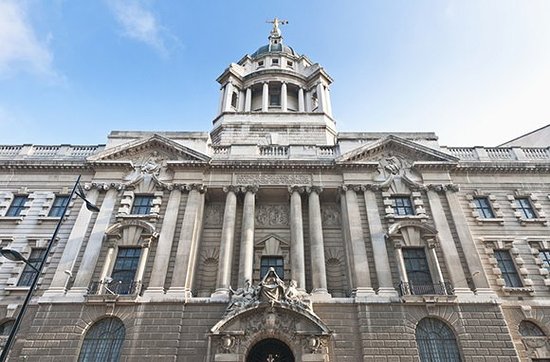 2:00 pm: Optional viewing of court proceedings until 4-4:30 pmFree time to explore the area!Jack the Ripper Tour (begins at 7pm)— take a walking tour, following in the footsteps of Jack the Ripper and his unfortunate victims in London’s East End. Visit the sites of his murders and learn more about the mysteries and rumors surrounding the unsolved serial crimes. Friday, August 16thTransfer to Granaio, 224 Piccadilly, St. James's, London W1J 9HP, UKSherlock Holmes TourVisit the City of London Police Museum Free time to explore the area!Suggested Dinner at Magpie & Stump, an English pub that’s been around for 500 years! This was a renowned “mughouse” in the 1700’s, where guests would visit, drink ale, and have a view of the hangings outside Newgate Prison. The pub would even send out a last pint to the condemned man before his execution! (NIC)Saturday, August 17thFree Day to explore LondonHop on Hop off Bus – See Westminster Abbey, The Tower Bridge, St. Pauls Cathedral, Kensington Palace, view from the Shard, all on your London Card.Sunday, August 18th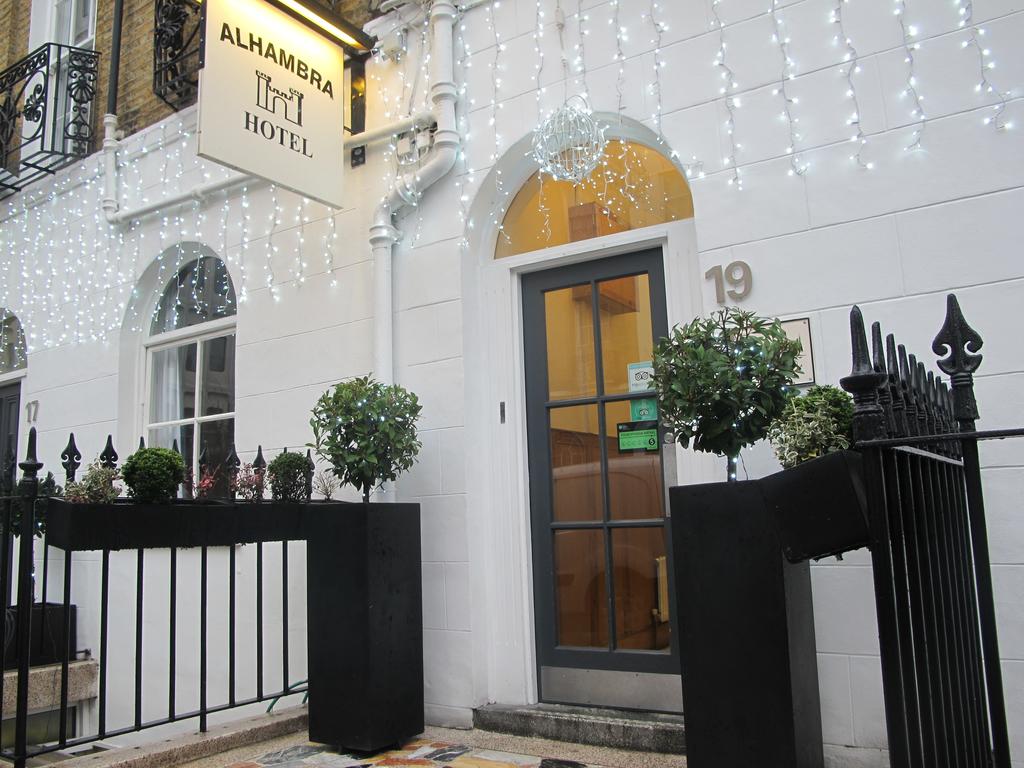 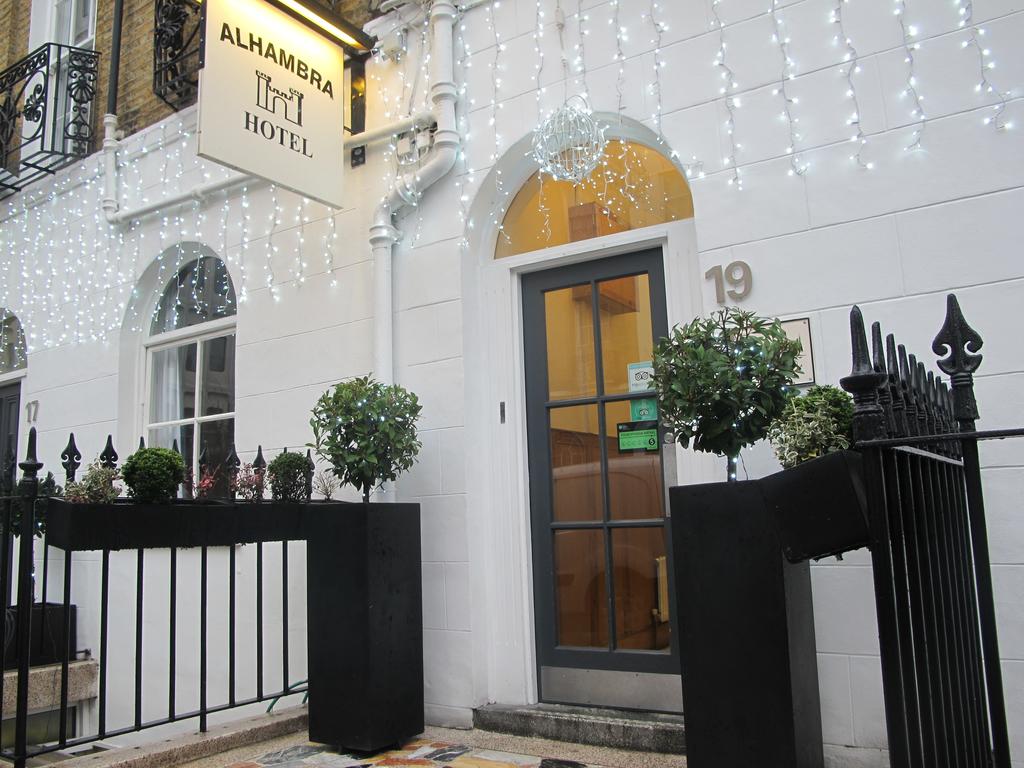 6:00 am: Check out and head to AirportPrivate Airport Transfer10:10 am: Delta flight to Hartsfield-Jackson Atlanta International Airport (ATL)Hotel: 
Alhambra Hotel (Twin with Breakfast)17-19 Argyle Street, London GB WC1H 8EJ2.01mi From (city centre)Wed, 14 Aug, 2019 - Sun, 18 Aug, 20191 Room | 2 AdultsVery Good  2418 ReviewsCosts (subject to change and availability):PamelaFlights 										$1,084 per personHotel Room, Private Transfers and Tours					$1,596 per person								Total		$2,496SisterFlights										$1,084 per personTours/tickets/London card/Oyster Card only for one additional person*		$   694 *(Shared room and nic transfers)				Total		$1,778